תאריך: _______!!! טופס זה תקף רק במידה ונשלחה הודעה על שימוש בייפוי כוח ל-contact@amai.org.il !!!ייפוי כוח - בחירות לועד אמא"י 2015-2016לאמא"י שלום,אני _________ (שם מלא) החתום\ה מטה, ת"ז ___________, מאשר\ת בזאת ל___________ (שם מלא), 
ת"ז ____________, להצביע בשמי במסגרת הבחירות לועד הארגון לקדנציית 2015-2016, באופן הבא –*הבהרה: הצבעה נגד מועמד היא נקיטת עמדה פעילה נגדו ואי הסכמה עם עצם מועמדותו, אין חובה להצביע נגד מועמד שלא הצבעת בעדו!אני זמין\ה טלפונית בכדי לאשר יפוי כוח זה, במידת הצורך במספר - ___________על החתום,

_____________ (שם וחתימה)בעד המועמדים הבאים (עד שלושה):מועמד מס' 1  - אורי מרקוביץ'
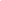 מועמד מס' 2 – אמנון לוי
מועמדת מס' 3 – תמר ירון
מועמדת מס' 4 – שרון טורנר
מועמד מס' 5 – דרור טל
מועמד מס' 6 – חן וייס
נגד המועמדים הבאים* (אפשרי רק כלפי מי שלא הצבעת בעדו):מועמד מס' 1  - אורי מרקוביץ' 
מועמד מס' 2 – אמנון לוי
מועמדת מס' 3 – תמר ירון 
מועמדת מס' 4 – שרון טורנר 
מועמד מס' 5 – דרור טל
מועמד מס' 6 – חן וייס
